Схема действий в Частном здании 1 в/ст  реальности 1024 ИВР(на основании Практики 3 78 ППС СПб)В основу поэтажных Тренингов в Частном здании Человека МгФа заложен ипостасный, эволюционный, мировой процессы и иерархизация Служащего ИВДИВО. На каждом этаже, стяжая у ИВО синтез-тренинги, мы взаимодействуем своей 256рицей Частей с 2-мя Ипостасями ИВО и эволюционно развиваем 512 Частей, насыщая их Огнём, Синтезом, повышая их мерностную организацию. 8-рица этажей являет 4 Мира: Синтезный, Метагалактический, Тонкий и Физический. В каждом Мире Отец формирует в нас Частности Аппаратов Систем Частей (1–2 этаж), Аппараты Систем Частей (3–4 эт.), Системы Частей (5–6 эт.), Части ИВО (7–8 эт.). Кубом Творения Дома ИВОтец разрабатывает в нас Совершенства. Так, например, синтезом 2-х эволюций на каждом этаже Отец творит соответствующее Совершенство Восприятия, Совершенство Мышления и т.д. в каждом из нас.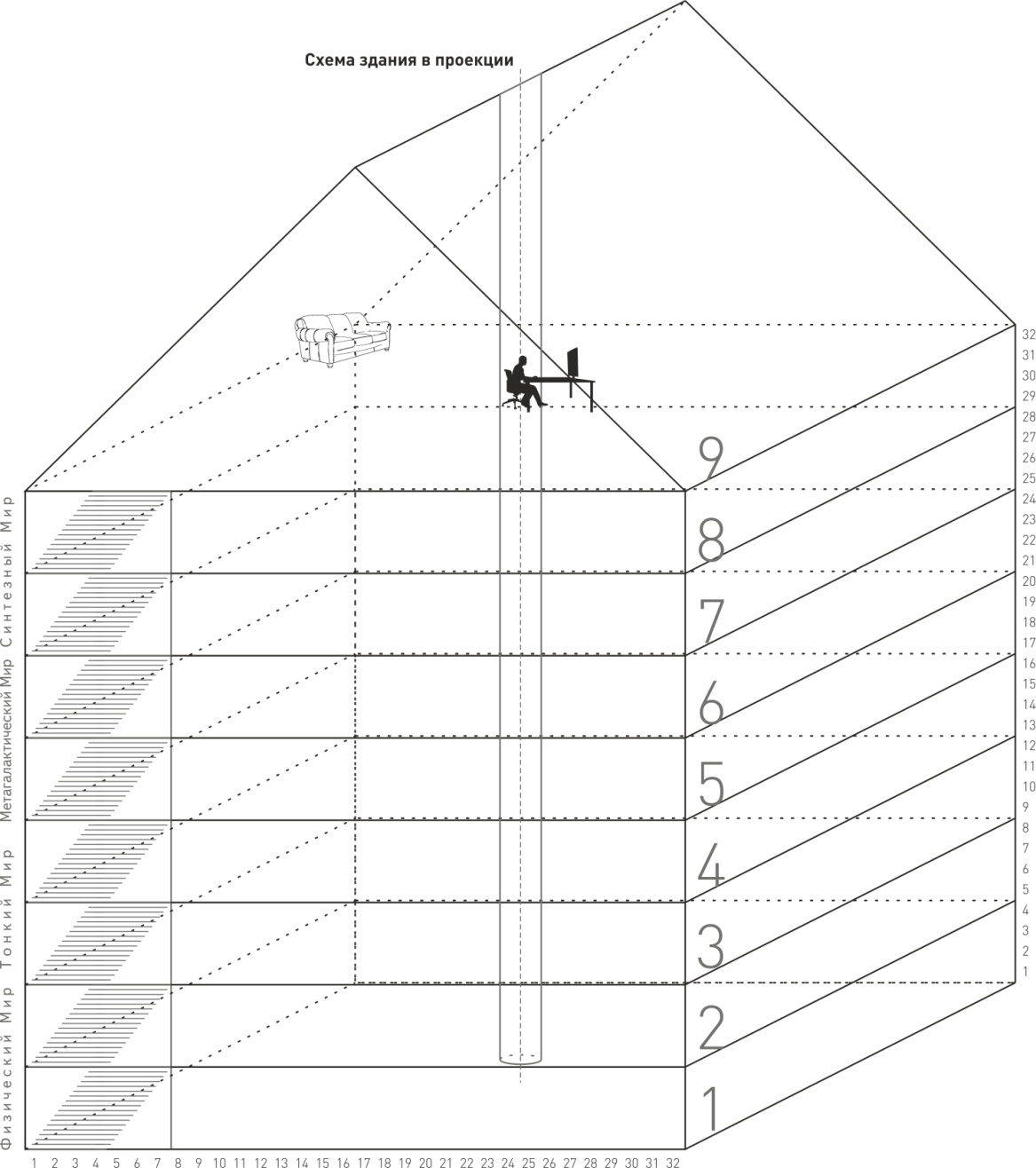 1 этаж ИВ Человек Планеты Земля ИВО и ИВ Человек МгФа ИВОСинтез-тренинг Частей, Систем, Аппаратов и Частностей явлением цельности Чел-ка МгФа2 этаж ИВ Человек ВЦРМ ИВО и ИВ Человек ИВО Синтез-тренинг Посвящённого Посвящениями и Правами Созидания3 этаж ИВ Творец ИВО и ИВ Теург ИВО Психодинамический Тренинг Служащего явлением Статусов и Начал Творения.4 этаж ИВ Будда ИВО и ИВ Христос ИВО Ипостасный Тренинг явлением Ипостаси и Творящего Синтеза.5 этаж ИВ Майтрейя ИВО и ИВ Посвящённый ИВО Тренинг явлением Учителя Синтеза, Синтезности и вариаций Синтеза Синтезностью.6 этаж ИВ Служащий ИВО и ИВ Ипостась ИВО Тренинг явлением Владыки, Совершенств Полномочий, владения, владычества и всех вариаций Совершенств и Полномочности.7 этаж ИВ Учитель ИВО и ИВ Владыка ИВОИерархический Тренинг явлением Аватара, активацией Иерархизации, рост Иерархичности, аватарскости, иерархических Компетенций и подготовок.8 этаж ИВ Аватар ИВО и ИВО ИВОтцаИвдивный Тренинг Должностной Компетенции явления ИВДИВО, активация и рост Отцовскости.9 этаж. Кабинет. Являем Человека МгФа (полное название должностного служения) концентрируя собою 4096 Частей ИВО, 4096 Систем каждой Части, 4096 Аппаратов каждой Системы, 4096 Частностей каждого Аппарата - в синтезе мерностей всех Частей, Систем, Аппаратов и Частностей. Являем ИВО. Являем ИВАС. Фиксируя явление ИВДИВО в кабинете, с соответствующими возможностями ИВДИВО, действуя им.P.S.  План поэтажного пола (см. ниже) (размер 32мх32 м) показан с 1024-мя ячейками Огней ( малых Кубов Творения). Перспектива согласована с Главой ИВДИВО.Составила Галина Гусарова Учитель Сферы ИВДома Мг Метода ИВО ИВАС Петра Омелии 4032ИВР.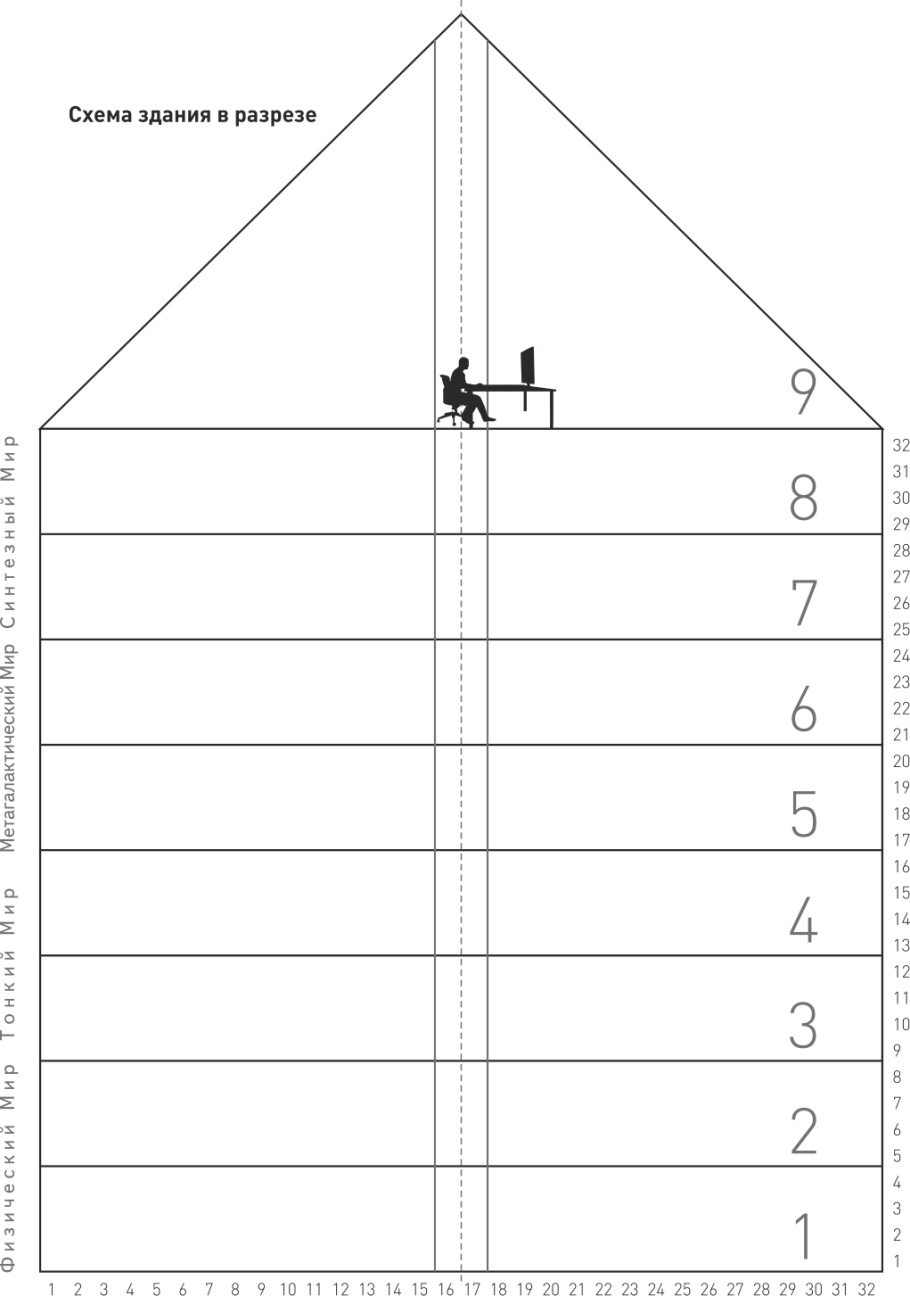 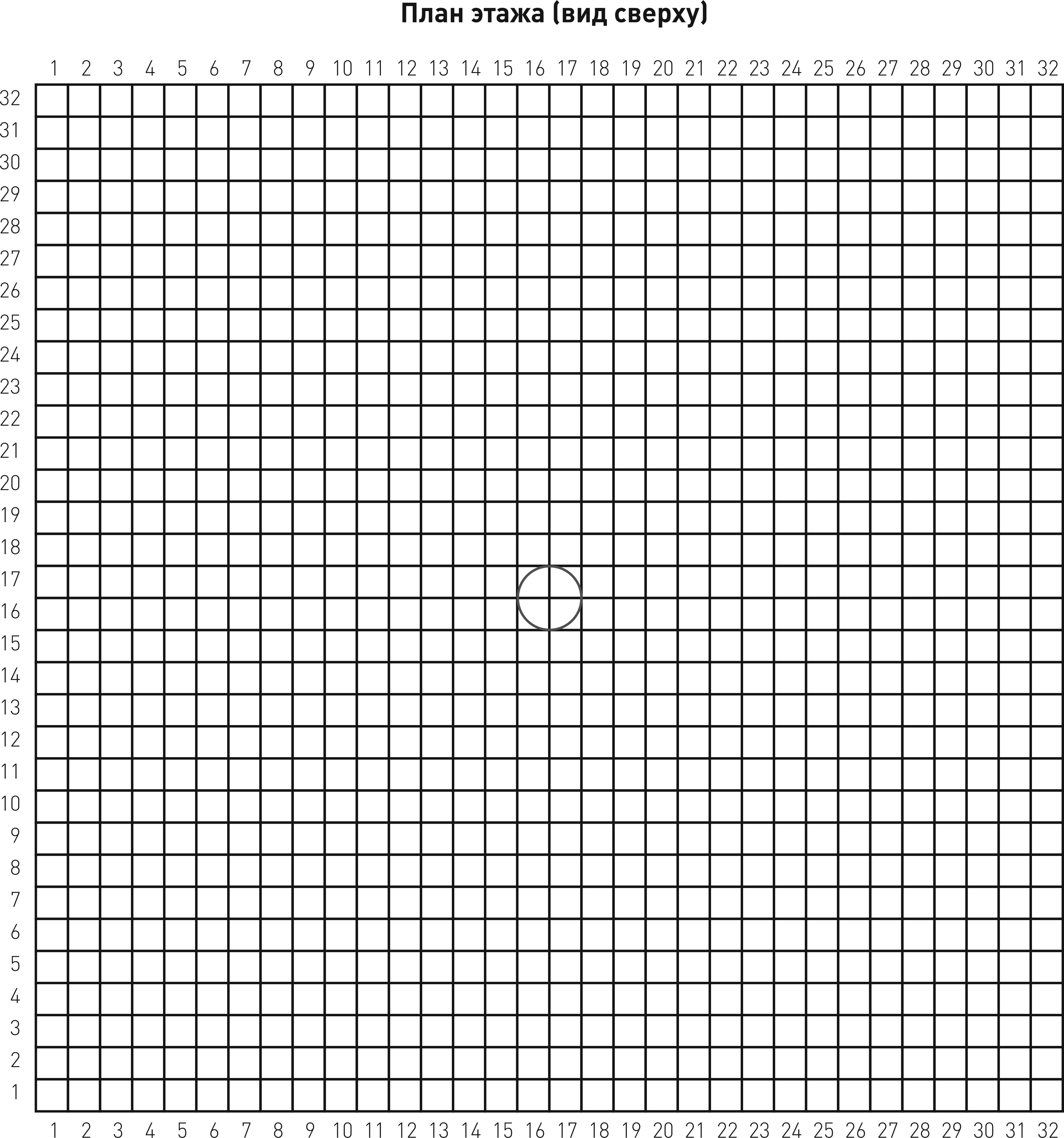 Оформление схем: Вера Чернышова, Аватар ИВ Мг Общества Экософии 
Культуры ИВО 4032 ИВР Москва ИВАС Александра Тамилы, Ипостась